Kurczaczek malowany widelcem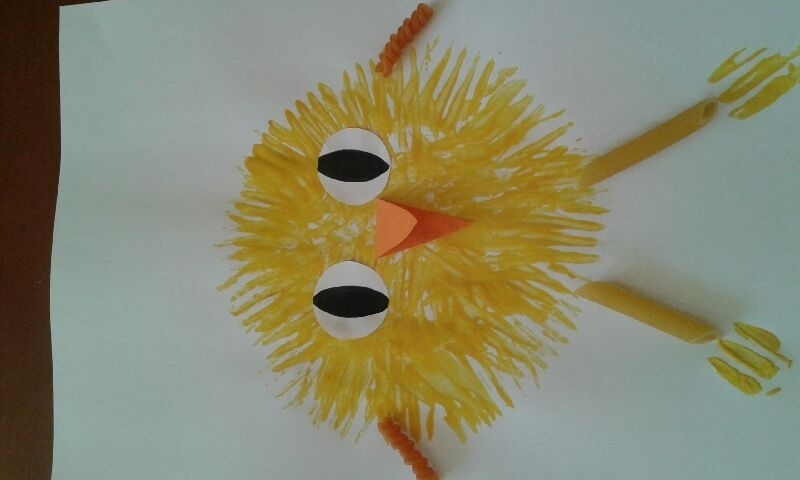 Potrzebne materiały:- kartka papieru A4- kartka pomarańczowa lub kawałek materiału- widelec- 4 makarony- farba żółta plakatowa- czarny flamaster- ołówek- klej- nożyczkiSPOSÓB WYKONANIA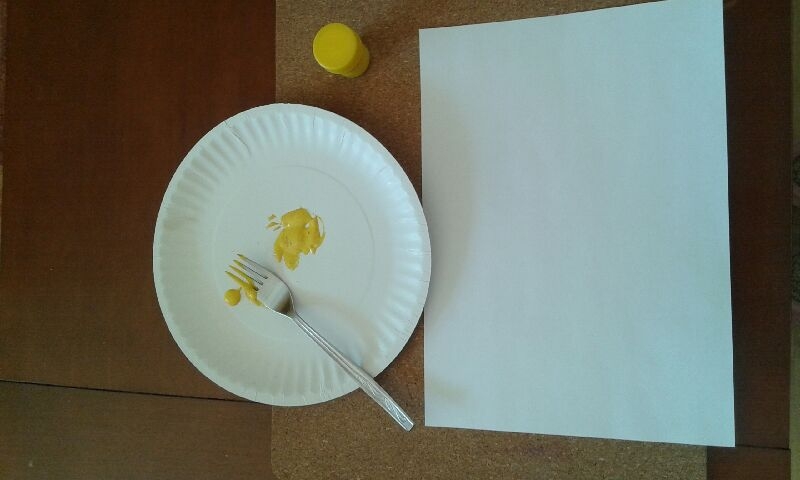 Krok 1.-kartkę A4 układamy pionowo;- na talerzyk wlewamy farbę;- widelec zanurzamy w żółtej farbie i umieszczamy go na kartce tworząc; stempel- paskiKrok 2.- widelcem tworzymy koło, działamy tak aż do momentu, gdy utworzymy kolistą figurę; - czekamy aż obrazek wyschnie; Krok 3. - bierzemy pomarańczową kartę papieru składamy na pól i wycinamy podwójny trójkąt; - element dzioba przyklejamy po środku głowy kurczaczka;- odrysowujemy dwa kółka od zakrętki, a następnie je wycinamy;- czarnym flamastrem malujemy źrenice;- oczy przyklejamy klejem;Krok 4.- następnie przyklejamy 2 makarony świderki jako skrzydełka kurczaczka; - - z dwóch kolejnych makaronów tworzymy nóżki;- kurczaczkowi można domalować pazurki widelcemKROK 1KROK 2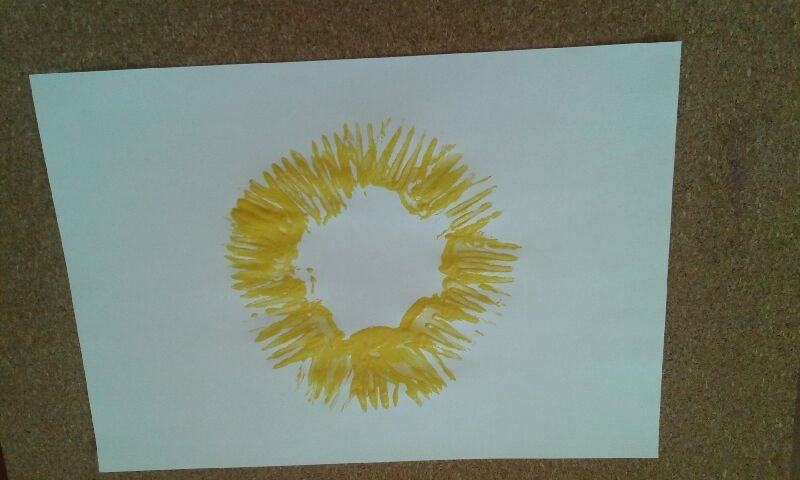 KROK 3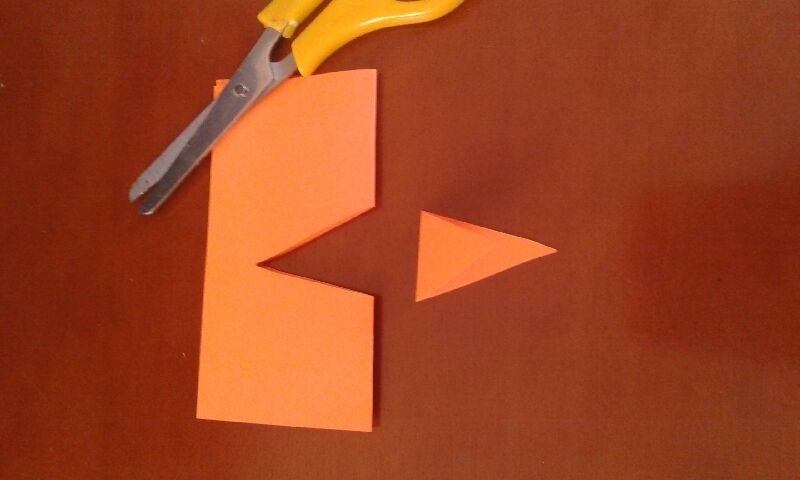 KROK 4Kurczaczek jest gotowy!Zapraszam do namalowania kurczaczka widelcemMarta Żebrowska
